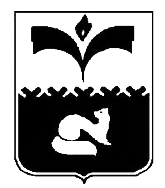 ДУМА ГОРОДА ПОКАЧИХанты-Мансийский автономный округ – ЮграРЕШЕНИЕот 15.12.2015					                                          № 44О бюджете города Покачина 2016 год В соответствии с Бюджетным и Налоговым кодексами Российской Федерации, Законом Ханты – Мансийского автономного округа - Югры «О бюджете Ханты – Мансийского автономного округа – Югры на 2016 год» от 16.11.2015 № 118-оз,  Дума города Покачи РЕШИЛА:Утвердить бюджет города Покачи на 2016 год, согласно приложению к настоящему решению.Настоящее решение вступает в силу с 01 января 2016 года.Установить, что со дня подписания и до 01 января 2016 года настоящее решение применяется в целях обеспечения исполнения бюджета в очередном 2016 году.Обнародовать настоящее решение путем его размещения на специальном стенде в читальном зале городской библиотеки в срок не позднее 3 рабочих дней после его подписания в установленном порядке.Контроль за выполнением решения возложить на постоянную комиссию Думы города Покачи по бюджету, налогам и финансовым вопросам (председатель С.А. Шишкин).Бюджет города Покачи на 2016 годСтатья 1. Основные характеристики бюджета города Покачи 1. Утвердить основные характеристики бюджета города Покачи на 2016 год:1) прогнозируемый общий объем доходов бюджета городского округа в сумме 1 миллиард 140 миллионов 430 тысяч 500 рублей 00 копеек, в том числе без учета утвержденного объема безвозмездных поступлений и (или) поступлений налоговых доходов по дополнительным нормативам отчислений в сумме 269 миллионов 641 тысяча 900 рублей 00 копеек;2) общий объем расходов бюджета городского округа в сумме 1 миллиард 167 миллионов 330 тысяч 500 рублей 00 копеек;3) дефицит бюджета городского округа в сумме 26 миллионов 900 тысяч 000 рублей 00 копеек;4) верхний предел муниципального внутреннего долга городского округа на 01.01.2017 в сумме 126 миллионов 554 тысячи 545 рублей 68 копеек, в том числе верхний предел долга по муниципальным гарантиям 0 рублей 00 копеек;5) предельный объем муниципального долга городского округа в сумме 269 миллионов 641 тысяча 900 рублей 00 копеек.Статья 2. Главные администраторы доходов бюджета городского округа город Покачи и главные администраторы источников финансирования дефицита бюджета городского округа город Покачи1. Утвердить перечень главных администраторов доходов бюджета города Покачи, согласно приложению 1.2. Утвердить перечень главных администраторов источников финансирования дефицита бюджета города Покачи, согласно приложению 2.3. Установить, что в случае изменения в 2016 году состава и (или) функций главных администраторов доходов бюджета города Покачи или главных администраторов источников финансирования дефицита бюджета города Покачи, а также изменения принципов назначения и присвоения структуры кодов классификации доходов и кодов классификации источников финансирования дефицита комитет финансов администрации города Покачи вправе при присвоении кодов классификации доходов бюджета города Покачи и источников финансирования дефицита бюджета города Покачи вносить соответствующие изменения в состав закрепленных за ними кодов классификации доходов бюджета города Покачи или кодов классификации источников финансирования дефицита бюджета города Покачи с последующим уточнением решением Думы города Покачи.4. Определить администрацию города Покачи (комитет финансов администрации города Покачи) уполномоченным органом:1) по информационному взаимодействию с управлением Федерального казначейства по Ханты - Мансийскому автономному округу - Югре;2) по принятию решений о возврате плательщикам излишне (ошибочно) перечисленных платежей, зачисленных в бюджет, об уточнении вида и (или) принадлежности поступлений, администрируемых структурными подразделениями администрации города Покачи.Статья 3. Бюджетные ассигнования бюджета города Покачи 1. Утвердить распределение доходов  бюджета города Покачи  по видам (группам, подгруппам, статьям, элементам дохода, относящимся к доходам бюджета) классификации доходов на 2016 год согласно приложению 3.2. Утвердить распределение бюджетных ассигнований по разделам, подразделам, целевым статьям (муниципальным программам и непрограммным направлениям деятельности), группам (группам и подгруппам) видов расходов классификации расходов бюджета города Покачи на 2016 год согласно приложению 4.3. Утвердить распределение бюджетных ассигнований по целевым статьям (муниципальным программам и непрограммным направлениям деятельности), группам (группам и подгруппам) видов расходов классификации расходов бюджета города Покачи на 2016 год согласно приложению 5. 4. Утвердить распределение бюджетных ассигнований по разделам и подразделам классификации расходов бюджета города Покачи на 2016 год согласно приложению 6.5. Утвердить ведомственную структуру  расходов бюджета города Покачи по главным распорядителям бюджетных средств, разделам, подразделам, целевым статьям (муниципальным программам и непрограммным направлениям деятельности), группам (группам и подгруппам) видов расходов классификации расходов на 2016 год согласно приложению 7.6. Утвердить общий объем бюджетных ассигнований, направляемых на исполнение публичных нормативных обязательств в 2016 году в сумме 14 миллионов 155 тысяч 712 рублей 00 копеек согласно приложению 8.7. Утвердить общий объем бюджетных ассигнований муниципального дорожного фонда города Покачи на 2016 год в сумме 39 миллионов 891 тысяч 833 рубля 62 копейки.8. Утвердить объем межбюджетных трансфертов, получаемых из других бюджетов бюджетной системы Российской Федерации на 2016 год согласно приложению 9.9. Утвердить объем финансирования программ города Покачи на 2016 год согласно приложению 10.10. Утвердить объем бюджетных ассигнований на осуществление бюджетных инвестиций в объекты капитального строительства муниципальной собственности города Покачи на 2016 год в сумме 10 миллионов 231 тысяча 235 рублей 96 копеек согласно приложению 11.11. Установить, что в целях обеспечения потребностей населения города Покачи, в составе расходов бюджета города Покачи предусмотрены средства на предоставление субсидий в 2016 году, в случаях, порядке и размерах, установленных администрацией города Покачи, юридическим лицам (за исключением субсидий муниципальным учреждениям), индивидуальным предпринимателям, а также физическим лицам - производителям товаров, работ, услуг в следующих объемах: 1) по подразделу «Другие общегосударственные вопросы» в сумме 50 тысяч 000 рублей 00 копеек в целях оказания финансовой поддержки социально ориентированным некоммерческим организациям, путем предоставления грантов в форме субсидий;2) по подразделу «Сельское хозяйство и рыболовство» в  сумме 1 миллион 898 тысяч 000 рублей 00 копеек с целью возмещения части затрат или недополученных доходов сельскохозяйственным товаропроизводителям;3) по подразделу «Транспорт» в сумме 11 миллионов 150 тысяч 000 рубля 00 копейки для возмещения недополученных доходов в связи с оказанием услуг при осуществлении перевозок пассажиров автотранспортом общего пользования по регулярным автобусным маршрутам на территории города Покачи;  4) по подразделу «Другие вопросы в области национальной экономики» в  сумме 146 тысяч 225 рублей 00 копеек в целях поддержки и развития малого и среднего предпринимательства и развития приоритетных направлений деятельности в этой области;5) по подразделу «Жилищное хозяйство» в сумме 166 тысяч 635 рублей 01 копейка Югорскому оператору на долевое финансовое обеспечение проведения капитального ремонта общего имущества в многоквартирных домах;6) по подразделу «Коммунальное хозяйство» в сумме 22 миллиона 995 тысяч 368 рублей 42 копейки на капитальный ремонт систем теплоснабжения, водоснабжения и водоотведения для подготовки к осенне – зимнему периоду в городе Покачи; 7) по подразделу «Коммунальное хозяйство» в сумме 4 миллиона 737 тысяч 794 рубля 86 копеек на возмещение недополученных доходов в связи  с оказанием услуг по водоснабжению и водоотведению на территории города Покачи;  8) по подразделу «Благоустройство» в сумме 647 тысяч 800 рублей 96 копеек на возмещение расходов специализированной службе по вопросам похоронного дела при оказании ритуальных услуг на территории города Покачи. Статья 4. Источники финансирования дефицита бюджета города Покачи1. Установить источники финансирования дефицита бюджета города Покачи на 2016 год согласно приложению 12.2. Утвердить программу внутренних муниципальных заимствований на 2016 год согласно приложению 13.3. Утвердить структуру муниципального долга на 2016 год согласно приложению 14.Статья 5. Особенности исполнения бюджета города Покачи 1. Установить, что в процессе исполнения бюджета города Покачи комитет финансов администрации города Покачи вправе направлять на покрытие временных кассовых разрывов средства в объеме суммы остатков средств на счете местного бюджета по состоянию на 01.01.2016 года.2. Установить, что бюджетные ассигнования на осуществление бюджетных инвестиций в объекты капитального строительства муниципальной собственности города Покачи отражаются в составе ведомственной структуры расходов и сводной бюджетной росписи бюджета города Покачи суммарно по соответствующим целевым статьям. 3. Установить, что в случае получения фактических доходов в 2016 году в объеме меньше, чем утверждено настоящем решением, в первоочередном порядке подлежат финансовому обеспечению социально значимые расходы, в нижеуказанной очередности,                   связанные с: 1) выплатой заработной платы и уплатой страховых взносов;2) выполнением обязательств муниципального образования по возврату бюджетного кредита, привлеченного в местный бюджет от других бюджетов бюджетной системы Российской Федерации и возврату кредитов, полученных муниципальным образованием от кредитных организаций;3) компенсацией расходов на оплату стоимости проезда и провоза багажа к месту использования отпуска и обратно;4) оплатой коммунальных услуг.4. Установить, что комитет финансов администрации города Покачи в соответствии с частью 3 статьи 217 Бюджетного кодекса Российской Федерации, в ходе исполнения настоящего решения, а также по представлению  главного распорядителя, распорядителей и получателей бюджетных средств, вправе: 1) вносить изменения в сводную бюджетную роспись, с последующим уточнением в решении Думы города Покачи о бюджете, по следующим дополнительным основаниям:а) в связи с уменьшением бюджетных ассигнований на сумму, израсходованных получателями бюджетных средств незаконно или не по целевому назначению, по предписаниям контрольных органов;б) в связи с выделением  средств из резервных фондов;в) в связи с изменением типа муниципальных учреждений;г) в связи с изменением бюджетной классификации доходов и расходов бюджета без изменения целевого направления средств;д) в случае увеличения объема бюджетных ассигнований по разделам, подразделам, целевым статьям и видам расходов текущего финансового года в объеме, не превышающем остатка средств на 01.01.2016 от прочих безвозмездных поступлений прошлых лет, в соответствии с их целевом назначением;е) в случае перераспределения бюджетных ассигнований, предусмотренных на реализацию Указов Президента Российской Федерации от 07.05.2012 №597 «О мероприятиях по реализации государственной социальной политики», от 01.06.2012 №761 «О Национальной стратегии действий в интересах детей на 2012-2017 годы»;ж) перераспределение бюджетных ассигнований между направлениями расходов в пределах основного мероприятия  муниципальной программы (подпрограммы);з) в иных случаях, установленных бюджетным законодательством Российской Федерации;2) уменьшать размеры финансового обеспечения из бюджета городского округа главному распорядителю, распорядителям, получателям бюджетных средств в случаях невыполнения ими установленных при утверждении бюджета планов по сети, штатам и контингентам за первый, второй, третий кварталы 2016 года.5. Установить, что комитет финансов администрации города Покачи в соответствии с частью 1 статьи 9 Бюджетного кодекса Российской Федерации вправе производить дальнейшую детализацию объектов бюджетной классификации, не нарушая при этом общих принципов построения и единства бюджетной классификации Российской Федерации.6. Установить, что главный распорядитель и распорядители средств бюджета городского округа обеспечивают контроль подведомственных учреждений в части целевого использования средств бюджета города Покачи, своевременного возврата средств, представления отчетности, выполнения муниципальных заданий по предоставлению муниципальных услуг.7. Установить, что открытие и ведение лицевых счетов автономными учреждениями, созданными на базе имущества, находящегося в собственности муниципального образования город Покачи, осуществляется в комитете финансов администрации города Покачи в порядке, установленном комитетом финансов администрации города Покачи.8. Установить, что заключение и оплата получателями бюджетных средств договоров и прочих обязательств, исполнение которых осуществляется за счет средств бюджета города Покачи, производится в пределах утвержденных им лимитов бюджетных обязательств по соответствующим кодам бюджетной классификации расходов бюджета города Покачи с учетом принятых и неисполненных обязательств.Договоры, заключенные получателями бюджетных средств с нарушениями требований настоящего пункта, либо их части, устанавливающие повышенные обязательства бюджета города Покачи, могут быть оспорены в судебном порядке по иску главного распорядителя бюджетных средств, распорядителя бюджетных средств или комитета финансов администрации города Покачи. 9. Установить, что муниципальные правовые акты органов местного самоуправления города Покачи, влекущие дополнительные расходы за счет средств бюджета города Покачи, и (или) сокращающие доходную базу, реализуются и применяются только после внесения соответствующих изменений в настоящее решение при наличии соответствующих источников дополнительных поступлений в бюджет и (или) при сокращении бюджетных ассигнований по отдельным статьям расходов бюджета города Покачи.Глава города ПокачиВ.И. Степура    __________________________Председатель Думы города ПокачиН.В. Борисова_______________________________Приложениек решению Думы города Покачи              от 15.12.2015      № 44